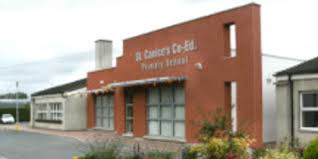 I walked _________________ to school.I went to my line and I chatted __________ to my friends. When I went into class I said “good morning” _____________ to Ms O’Connor. I started my work _________. I did my writing ___________When I was not sure of the answer I still put up my hand _____________.I couldn’t wait for breaktime and I ate my lunch ______________.When I went out to yard my friends and I ___________ made up a new game. That night I was so tired after school, I went to bed __________. Describe your day in school using the adverbs below.Describe your day in school using the adverbs below.Describe your day in school using the adverbs below.carefullyquicklybravelyneatlysafelyhungrilyhappilysleepilycheerfullyplayfullyquietlyslowly